Summary of Results from the Electricity Saving Contests**Note: Erie and Seneca are not included in these results, as they have not been open long enough for useful data to be collected.From October 2006 to October 2007, the residence halls reduced their electricity by 82,507 kWh.From November 2006 to November 2007, the residence halls reduced their electricity by 87,314 kWh.Including a decrease in the cost of electricity, this saved the college $30,378.60 over the two months, which represents a cost reduction of 29.36%.From November 2007 to November 2008, the residence halls reduced their electricity by 42,025 kWh.Including another decrease in the cost of electricity, this saved the college $10,269.90 in just one month, which is a cost reduction of 28.98%.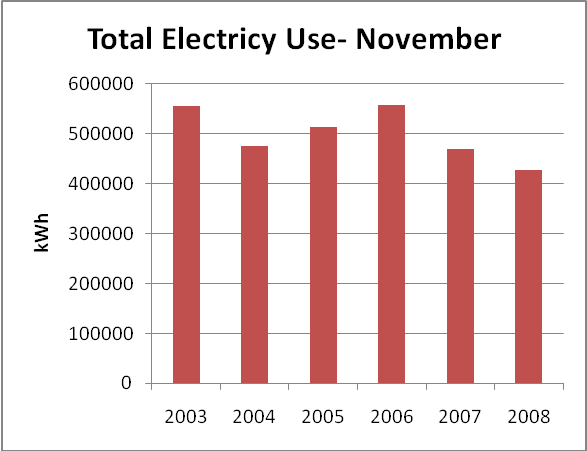 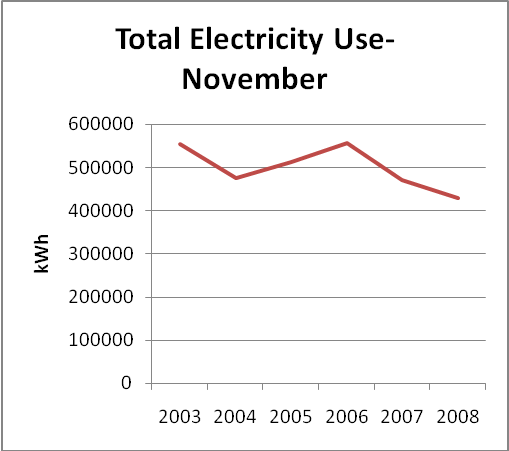 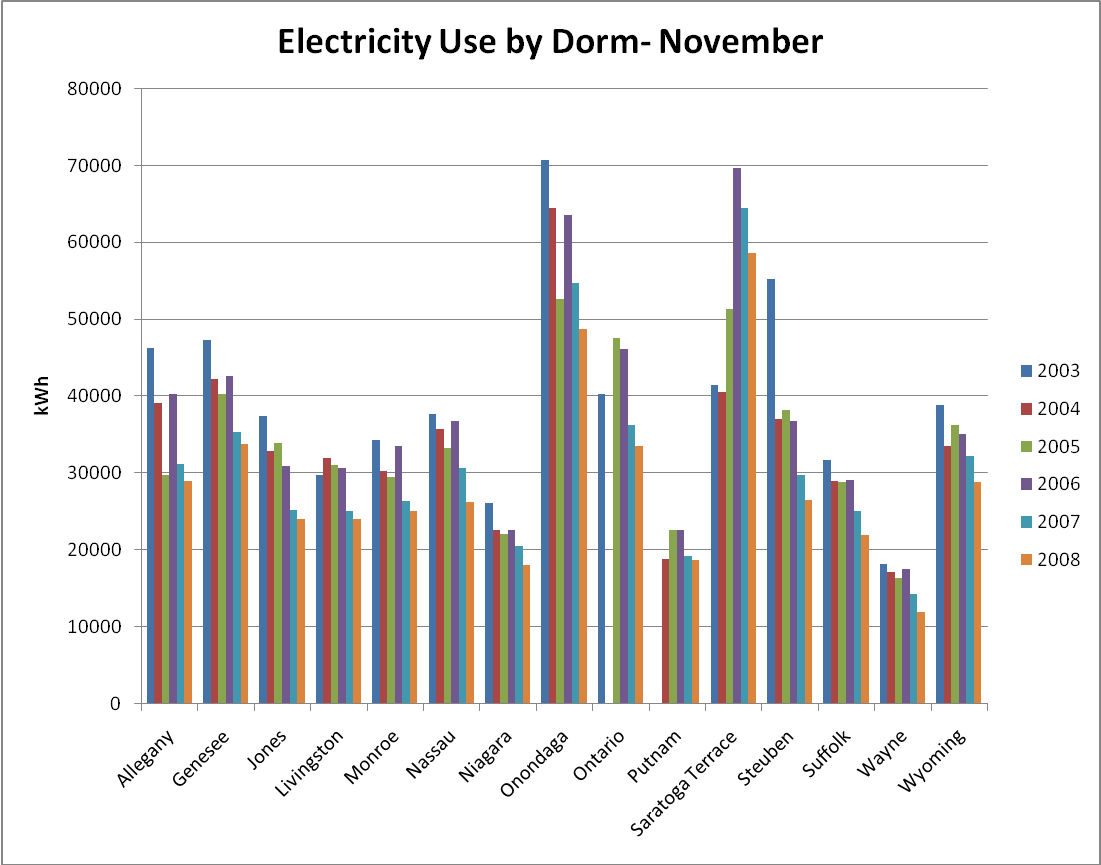 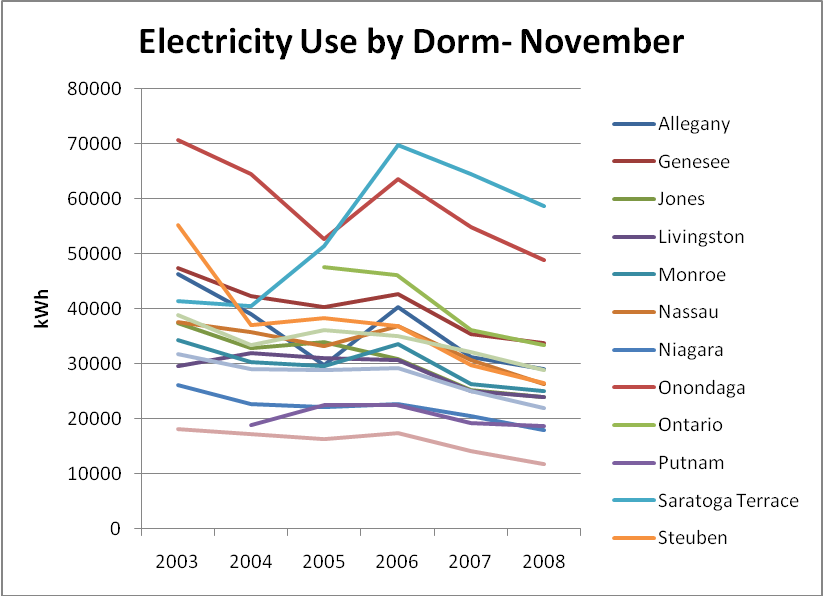 